                                                                           Activitats Nom 		Data  	RECOMANEM que veieu aquests vídeos que repassen conceptes que hem treballat a classesobre els POLÍGONS: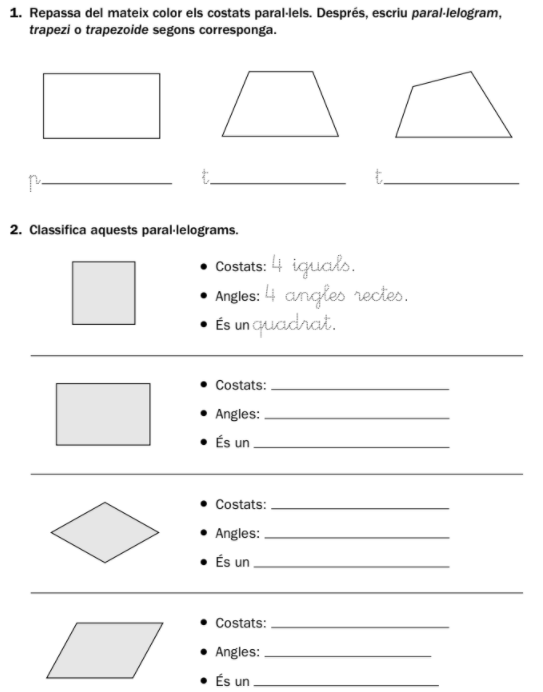 Nom__________________________________      Data ___________________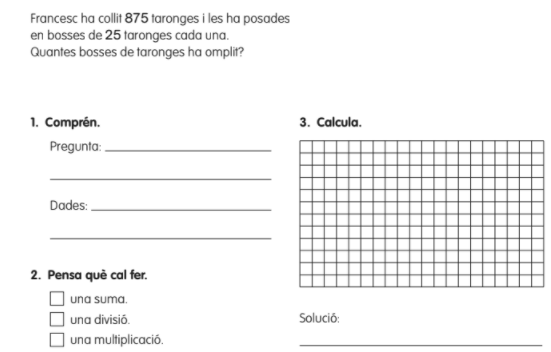 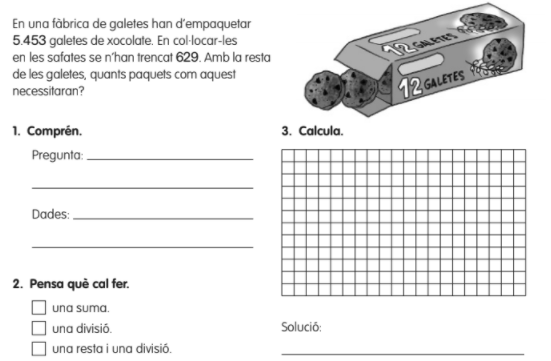 https://www.youtube.com/watch?v=AwdOocKn6m0https://www.youtube.com/watch?v=Nuwfs1lZP94